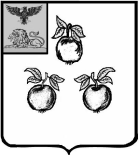 БЕЛГОРОДСКАЯ ОБЛАСТЬАДМИНИСТРАЦИЯ МУНИЦИПАЛЬНОГО РАЙОНА«КОРОЧАНСКИЙ РАЙОН» ПОСТАНОВЛЕНИЕКорочаОб утверждении стоимости услуг,предоставляемых согласно гарантированномуперечню услуг по погребению, с 1 февраля 2021 годаВо исполнение Федеральных законов от 12 января 1996 года № 8-ФЗ 
«О погребении и похоронном деле», от 6 октября 2003 года № 131-ФЗ 
«Об общих принципах организации местного самоуправления в Российской Федерации», от 19 декабря 2016 года № 444-ФЗ «О внесении изменений в отдельные законодательные акты Российской Федерации в части изменения порядка индексации выплат, пособий и компенсаций, установленных законодательством Российской Федерации, и приостановлении действия части 2 статьи 6 Федерального закона «О дополнительных мерах государственной поддержки семей, имеющих детей», администрация муниципального района «Корочанский район» п о с т а н о в л я е т:1. Утвердить с 1 февраля 2021 года стоимость услуг, предоставляемых согласно гарантированному перечню услуг по погребению (прилагается).2. Признать утратившим силу постановление администрации муниципального района «Корочанский район» от 03.02.2020 года № 34 
«Об утверждении стоимости услуг, предоставляемых согласно гарантированному перечню услуг по погребению, с 1 февраля 2020 года». 3. Директору МКУ «Административно-хозяйственный центр обеспечения деятельности органов местного самоуправления муниципального района «Корочанский район» Кладиенко Е.А.:- направить настоящее постановление для официального опубликования в газете «Ясный ключ»;- обеспечить размещение настоящего постановления на официальном сайте органов местного самоуправления муниципального района «Корочанский район» в информационно - коммуникационной сети общего пользования.4. Контроль за исполнением постановления возложить на заместителя главы администрации района по строительству, транспорту, связи и ЖКХ Мозгового Д.Н.Глава администрацииКорочанского района                                          	                     Н.В. Нестеров«1»февраля2021г.№35Приложение к постановлению администрациимуниципального района «Корочанский район»от  « 1 » февраля . № 35Стоимость услуг, предоставляемых согласно гарантированному перечню услуг по погребению, с 1 февраля 2021 года  Стоимость услуг, предоставляемых согласно гарантированному перечню услуг по погребению, с 1 февраля 2021 года  Стоимость услуг, предоставляемых согласно гарантированному перечню услуг по погребению, с 1 февраля 2021 года  